						LOTTO 1: Allegato 2 Domanda di partecipazione e dichiarazioni 								Progettisti/mandanti/progettista indicatoAVVISO DI PREINFORMAZIONEDISCIPLINARE MANIFESTAZIONE DI INTERESSE (art. 70, comma 2, D. Lgs. 50/2016 ss.mm.ii.)OGGETTO: PROCEDURA PER L’AFFIDAMENTO CONGIUNTO DEI SERVIZI TECNICI DI PROGETTAZIONE ESECUTIVA E REALIZZAZIONE DELLA NUOVA LINEA TRANVIARIA SIR2 E DEL SISTEMA SMARTISTRUZIONI PER LA COMPILAZIONEIl sottoscritto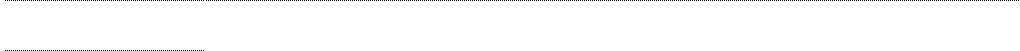 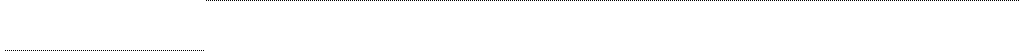 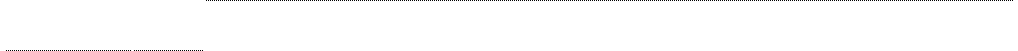 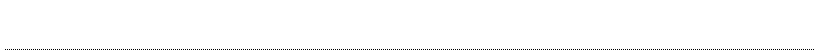 dell’operatore economico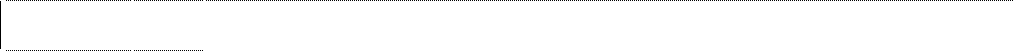 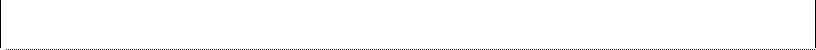 avente natura giuridica di (barrare la casella riferita alla situazione di interesse):1	Indicare se legale rappresentante o procuratore generale o speciale.Professionista in forma singola o associataSocietà di professionisticonsorzi stabili di società di professionisti e di società di ingegneria e dei GEIESocietà di ingegneriaQualificabile come (barrare la casella se del caso):microimpresa o piccola o media impresaSEZIONE PER MANDANTI DEL RAGGRUPPAMENTO CONCORRENTECHIEDEcon la presente chiede di essere invitato alla procedura in qualità di mandante dell’operatore economico offerente   	 e di presentarsi nella seguente forma (barrare la casella riferita alla situazione di interesse):singolaassociata, in qualità di:consorzio stabile di società di professionisti o società di ingegneriaConsorzio stabile professionale (legge 81/2017)Altro specificare (per es. reti di professionisti)  	soggetto designato quale esecutore di un consorzioA tal fine, consapevole delle conseguenze che possono derivare nel caso di dichiarazioni mendaci e falsità in atti ai sensi di quanto previsto dall'articolo 76 del D.P.R. 28 dicembre 2000, n. 445, a titolo sostitutivo delle relative certificazioni e/o a titolo sostitutivo dell’atto di notorietà, presa visione dell’informativa sul trattamento dei dati personaliDichiara:sede legale    	codice fiscale  	partita IVA   	posizione I.N.P.S.2   	posizione I.N.A.I.L. 3     	posizione cassa edile o altra cassa previdenziale 4   	contratto collettivo nazionale di lavoro applicato:  	recapito comunicazioni    	telefono n.   	telefax n.   	indirizzo PEC  	indirizzo mail   	legale/i rappresentante/i:5amministratore/i:62       Indicare la sede di riferimento e il numero di posizione.3       Indicare la sede di riferimento e il numero di posizione.4	Indicare la sede di riferimento e il numero di posizione. Si deve intendere la Cassa Edile di provenienza e/o le casse previdenziali particolari obbligatorie in base al tipo di attività svolta.5       Devono essere indicati anche tutti gli amministratori muniti di poteri di rappresentanza.6       Indicare i soggetti, diversi dai legali rappresentanti, muniti di potere di amministrazione.Per le società di capitali anche consortili ai sensi dell'articolo 2615-ter del codice civile, per le società cooperative, di consorzi cooperativi, per i consorzi di cui al libro V, titolo X, capo II, sezione II, del codice civile, devono essere indicati i componenti dell'organo di amministrazione, il socio unico persona fisica, il socio di maggioranza in caso di società con un numero di soci pari o inferiore a quattro; per i consorzi di cui all'articolo 2602 del codice civile, chi ne ha la rappresentanza; per le società in nome collettivo, tutti i soci; per le società in accomandita semplice, i soci accomandatari; per le società di cui all'articolo 2508 del codice civile, coloro che le rappresentano stabilmente nel territorio dello Stato.socio unico/socio di maggioranza:7procuratore/i generale/i o speciale/i:8altri soggetti:9direttore/i tecnico/i:soggetti cessati dalla carica:107 Devono essere indicati il socio unico persona fisica o il socio di maggioranza in caso di società con un numero di soci pari o inferiore a quattro; nel caso di società di capitali con due soli soci riveste la qualità di socio di maggioranza anche chi detiene il solo 50% della partecipazione.8 Indicare i soggetti con poteri di firma e rappresentanza nei confronti della pubblica amministrazione per istanze, partecipazione a gare, offerte e contratti.9 Per le società consortili ai sensi dell'articolo 2615-ter del codice civile, per le società di consorzi cooperativi, per i consorzi di cui al libro V, titolo X, capo II, sezione II, del codice civile, devono essere indicati tutti i consorziati (imprenditori o società consorziate nella persona dei legali rappresentanti e amministratori) che nei consorzi e nelle società consortili detengano una partecipazione superiore al 10 per cento, ed ai soci o consorziati per conto dei quali le società consortili o i consorzi operino in modo esclusivo nei confronti della pubblica amministrazione. Per i consorzi di cui all'articolo 2602 del codice civile, devono essere indicati gli imprenditori o le società consorziate.Indicare eventuali altri soggetti, non ricompresi nelle categorie precedenti, la cui posizione, in base alla normativa vigente, risulta rilevante ai fini della partecipazione alle gare (ad esempio, persone che possano in qualche modo determinare scelte ed indirizzi).10 Devono essere indicate le persone cessate dalla carica nell’anno antecedente la data di pubblicazione del bando di gara quali titolare e/o legale rappresentante, amministratori muniti di poteri di rappresentanza, soci nelle società di persone, direttori tecnici, il socio unico persona fisica, il socio di maggioranza in caso di società con meno di quattro soci.soggetti appartenenti alle imprese o società originarie nei casi di cessione o affitto di azienda, totale o parziale, di trasformazione, fusione e scissione di società (indicare le persone con ruoli analoghi alla precedente dichiarazione appartenenti alle imprese o società originarie nei casi di cessione o affitto di azienda, totale o parziale, di trasformazione, fusione e scissione di società, avvenuti nell’anno antecedente alla data di pubblicazione del bando di gara o della lettera d’invito): che le dichiarazioni rese nel DGUE e nel presente modello sono rese per tutte le persone considerate rilevanti dalla normativa vigente ovvero nel caso in cui il legale rappresentante/procuratore del concorrente non intenda rendere le dichiarazioni sostitutive ex art. 80 del D.Lgs. n. 50/2016 (e smi) anche per conto dei soggetti elencati al comma 3 dell’art. 80 del D.Lgs. n. 50/2016 (e smi), detti soggetti sono tenuti a compilare in proprio le suddette dichiarazioni.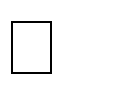 Di non incorrere nelle cause di esclusione di cui all’art. 80, comma 5 lett. c-bis), c-ter) e c-quater) del D.lgs. 50/2016;: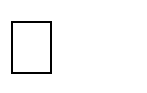 Di non incorrere nelle cause di esclusione di cui all’art. 80, comma 5 lett. f-bis) e f-ter) del D.lgs. 50/2016;(Se del caso) L’operatore economico è tenuto a produrre documentazione utile a provare di aver risarcito o di essersi impegnato a risarcire qualunque danno causato dal reato o dall'illecito e di aver adottato provvedimenti concreti di carattere tecnico, organizzativo e relativi al personale idonei a prevenire ulteriori reati o illeciti.Di accettare, di rispettare e di essere edotto degli obblighi derivanti dal “Codice Etico e di comportamento” allegato alla documentazione di gara; di impegnarsi a segnalare alla Stazione Appaltante qualsiasi tentativo di turbativa, irregolarità o distorsione nelle fasi di svolgimento della gara e/o durante l’esecuzione del contratto, da parte di ogni interessato o addetto o di chiunque possa influenzare le decisioni relative alla gara in oggetto, nonché a collaborare con le forze di polizia, denunciando ogni tentativo di estorsione, intimidazione o condizionamento di natura criminale;dichiara che in relazione al presente affidamento ha verificato l’insussistenza dell’obbligo di astensione e di non essere, quindi, in posizione di conflitto di interesse rispetto alla Stazione Appaltante;Dichiarazione integrativa per gli operatori economici ammessi al concordato preventivo con continuità aziendale di cui all’articolo 186 bis del R.D. 16 marzo 1942, n. 267 Il concorrente dichiara, inoltre, ai sensi degli articoli 46 e 47 del decreto del Presidente della Repubblica n. 445/2000 gli estremi del provvedimento di ammissione al concordato e del provvedimento di autorizzazione a partecipare alle gare ……………………………………………………………………………, nonché dichiara di non partecipare alla gara quale mandataria di un raggruppamento temporaneo di imprese e che le altre imprese aderenti al raggruppamento non sono assoggettate ad una procedura concorsuale ai sensi dell’articolo 186-bis, comma 6 del Regio Decreto 16 marzo 1942, n. 267.Il concorrente presenta una relazione di un professionista in possesso dei requisiti di cui all'articolo 67, terzo comma, lettera d), del Regio Decreto 16 marzo 1942, n. 267, che attesta la conformità al piano e la ragionevole capacità di adempimento del contratto (La relazione in questione, firmata digitalmente, dovrà essere inserita nella documentazione).L’operatore economico dichiara inoltre:BARRARE LA CASELLA RIFERITA ALLA SITUAZIONE DI INTERESSEA PENA D’ESCLUSIONE - ai sensi dell’art. 47 comma 4 del Decreto Legge 313 maggio 2021 n. 77, convertito con modificazioni dalla legge 29 luglio 2021 n. 108 per gli appalti finanziati con risorse del PNRR e del PNC di riservare, in caso di aggiudicazione, ed in caso di necessità di effettuare nuove  assunzioni per l’esecuzione del contratto o per la realizzazione di attività ad esso connesse o strumentali, almeno la quota del 15% delle stesse all’occupazione giovanile (persone di età inferiore ai 36 anni) e femminile;A PENA D’ESCLUSIONE - ( solo per operatori economici che occupano oltre 50 dipendenti ) ai sensi dell’art. 47 comma 2 del Decreto Legge 313 maggio 2021 n. 77, convertito con modificazioni dalla legge 29 luglio 2021 n. 108, allega alla documentazione amministrativa copia dell’ultimo rapporto sulla situazione del personale redatto ai sensi dell’art- 46 del Decreto Legislativo 11 aprile 2006 n. 198, con attestazione della sua conformità a quello eventualmente trasmesso alle rappresentanze sindacali aziendali e alla Consigliera e al Consigliere Regionale di Parità. In caso di inosservanza dei termini previsti dal comma 1 del medesimo articolo 46, produce attestazione della contestuale trasmissione del rapporto sulla situazione del personale redatto ai sensi dell’art- 46 del Decreto Legislativo 11 aprile 2006n. 198, alle rappresentanze sindacali aziendali e alla Consigliera e al Consigliere Regionale di Parità;dichiara, A PENA D’ESCLUSIONE, (solo per operatori economici assoggettati all’obbligo di cui   alla legge 12/03/1999 n. 68) di avere assolto agli obblighi in materia di lavoro delle persone con disabilità di cui alla legge 12/03/1999 n. 68;dichiara ( solo per gli operatori economici che occupano un numero di dipendenti pari o superiore a quindici e non superiore a cinquanta) che nei dodici mesi precedenti al termine di presentazione dell’offerta non ha omesso di produrre relativamente ad un precedente contratto d’appalto, finanziato in tutto o in parte con i fondi del PNRR o del PNC, la relazione di cui all’articolo 47, comma 3 del decreto legge n. 77 del 2021dichiara di assumersi gli obblighi specifici relativi al PNRR e al PNC relativamente al “non arrecare un danno significativo agli obiettivi ambientali” c.d. “Do No Significant Harm”(DNSH) ai sensi dell’art. 17 del Regolamento UE 2020 /852 del Parlamento Europeo e del Consiglio del 18 giugno 2020 e,  ove applicabili agli obiettivi trasversali, quali, tra l’altro, il principio del contributo all’obiettivo climatico e digitale, (c.d. Tagging), della parità di genere (Gender Equality), della protezione e valorizzazione dei giovani e del superamento dei divari territoriali nel rispetto delle specifiche norme in materia.di aver preso visione di tutta la documentazione della procedura;di impegnarsi, in caso di aggiudicazione, a rispettare gli obblighi derivanti dalle disposizioni in materia di sicurezza del personale sul lavoro, delle condizioni di lavoro e di previdenza ed assistenza vigenti;di accettare senza eccezioni e riserve, tutte le condizioni, nessuna esclusa, stabilite e derivanti dalla documentazione di gara e da quanto dichiarato nella presente domanda.(da compilarsi a cura degli operatori economici mandanti di RTI costituendi)   di autorizzare l ‘operatore economico individuato quale mandatario capogruppo a presentare un’unica offerta, assumendo con vincolo di solidarietà qualsivoglia impegno e responsabilità derivante dall’offerta presentata e dalla partecipazione alla presente procedura e abilitare il medesimo operatore economico mandatario a compiere in proprio nome e per conto proprio ogni attività necessaria ai fini della partecipazione alla procedura, anche attraverso la piattaforma telematica.(da compilarsi a cura degli operatori economici di RTI costituendi)   di impegnarsi a costituire, in caso di aggiudicazione della gara, raggruppamento temporaneo ai sensi dell’art. 48 del d.lgs. 50/2016 o il consorzio ordinario ai sensi dell’art. 2602 del c.c. da conformarsi, sempre in caso di aggiudicazione, a quanto disposto dell’art. 48 comma 8 del d.lgs. 50/2016, conferendo mandato collettivo speciale con rappresentanza all’operatore qualificato come mandatario il quale stipulerà  il contratto con la Stazione Appaltante in nome e per conto proprio e dei mandanti, composto dai seguenti operatori economici (Indicare tutti i componenti del raggruppamento, compreso l’operatore economico dichiarante):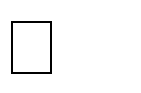 che le quote di ripartizione delle prestazioni nell’ambito del raggruppamento temporaneo o del consorzio sono le seguenti: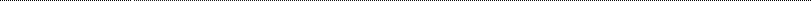 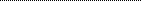 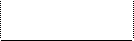 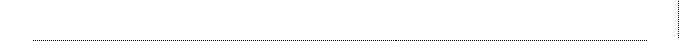 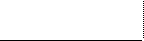 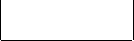 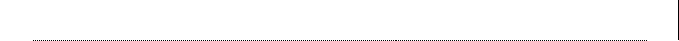 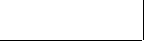 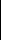 N.B. SOLO IN CASO DI MANDANTE COSTITUITO A SUA VOLTA DA RAGGRUPPAMENTO DI PROFESSIONISTI AI SENSI DELL’ART. 46 COMMA 1 LETT. E) DEL CODICE COMPILARE ANCHEdi impegnarsi a costituire, in caso di aggiudicazione della gara, raggruppamento temporaneo ai sensi dell’art. 48 del d.lgs. 50/2016 o il consorzio ordinario ai sensi dell’art. 2602 del c.c. da conformarsi, sempre in caso di aggiudicazione, a quanto disposto dell’art. 48 comma 8 del d.lgs. 50/2016, conferendo mandato collettivo speciale con rappresentanza all’operatore qualificato come mandatario del sub raggruppamentocomposto dai seguenti operatori economici (indicare tutti i componenti del sub raggruppamento):che le quote di ripartizione delle prestazioni nell’ambito del raggruppamento temporaneo o del consorzio sono le seguenti: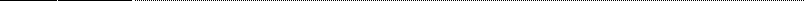 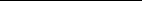 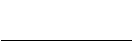 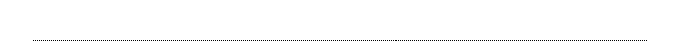 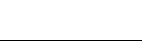 QUALIFICAZIONEConsapevole delle conseguenze che possono derivare nel caso di dichiarazioni mendaci e falsità in atti ai sensi di quanto previsto dall'articolo 76 del D.P.R. 28 dicembre 2000, n. 445, a titolo sostitutivo delle relative certificazioni e/o a titolo sostitutivo dell’atto di notorietà, presa visione dell’informativa sul trattamento dei dati personali Il sottoscritto legale rappresentante del mandante dell’operatore economico offerenteDICHIARAla seguente qualificazione:Idoneità professionale:Iscrizione nel registro tenuto dalla Camera di commercio industria, artigianato e agricoltura oppure nel registro delle commissioni provinciali per l’artigianato per attività coerenti con quelle oggetto della presente procedura di gara. (requisito richiesto in caso di partecipazione in forma societaria o di consorzio. In caso di partecipazione alla gara in RTI, il requisito dovrà essere dimostrato da tutti i componenti dell’RTI):Iscrizione presso i competenti ordini professionali;Abilitazione al coordinamento per la sicurezza nei cantieri ai sensi dell’art. 98 del Decreto Legislativo.9 aprile 2008, n. 81 (indicare nome e cognome del professionista abilitato, iscrizione all’Albo e data di iscrizione)  Professionista antincendio iscritto negli elenchi del Ministero dell’Interno di cui all’art. 16 comma 4 del Decreto Legislativo 8 marzo 2006, n. 139 (indicare nome e cognome del professionista abilitato, Iscrizione all’Albo e data di iscrizione)Presenza di un geologo abilitato all’esercizio della professione all’interno della struttura organizzativa, in conformità alle Linee Guida Anac n. 1 (indicare nome e cognome del professionista abilitato, iscrizione all’Albo e data di iscrizione)  Per le società di ingegneria presenza del direttore tecnico in possesso dei requisiti di cui all’art. 3 comma 2 del DM 2 dicembre 2016, n. 263, cioè essere in possesso di laurea in ingegneria o architettura o in una disciplina tecnica attinente all'attività prevalente svolta dalla società e essere abilitato all'esercizio della professione da almeno dieci anni nonché iscritto, al momento dell'assunzione dell'incarico, al relativo albo professionale previsto dai vigenti ordinamenti, ovvero abilitato all'esercizio della professione secondo le norme dei paesi dell'Unione europea cui appartiene il soggetto (indicare nome, cognome, n. iscrizione all’Albo e data di iscrizione):  Persona fisica incaricata dell’integrazione delle varie prestazioni specialistiche (indicare nome e cognome del professionista abilitato, iscrizione all’Albo e data di iscrizione)  Giovane professionista (Da compilarsi esclusivamente da parte dei raggruppamenti temporanei di professionisti)L’operatore economico dichiara il possesso dei seguenti requisiti di Capacità Tecnica e professionale:Fatturato globale minimo per servizi di ingegneria e di architettura relativo ai migliori tre degli ultimi cinque esercizi disponibili antecedenti la data di pubblicazione del presente bando per un importo almeno pari a 1,5 volte l’importo posto a base di gara per la progettazione, corrispondente a: Lotto 1 – tratta Ovest: € 1.588.211,68avvenuto espletamento negli ultimi 10 anni, antecedenti la data di scadenza del termine per la presentazione delle offerte, di servizi di architettura e ingegneria e altri servizi tecnici, di cui all’art. 3 comma 1 lett. vvvv del Codice, per ciascuna delle classi e categorie di lavori cui si riferiscono i servizi  da  affidare, individuate sulla base delle elencazioni contenute nelle vigenti tariffe professionali, per un importo pari a 1,5 volte l’importo stimato dei lavori cui si riferisce la progettazione come indicato al punto 8.2.3. lettera n) del disciplinare corrispondente al requisito minimo di cui alla tabella 5 .. Il dichiarante , se associato, deve inoltre specificare il requisito posseduto e relativo importo.avvenuto svolgimento negli ultimi 10 anni antecedenti la data di scadenza del termine per la presentazione delle offerte di almeno due servizi di progettazione, relativi ai lavori appartenenti alle classi e categorie indicate nella tabella sottostante, individuate sulla base delle elencazioni contenute nelle vigenti tariffe professionali, per un importo totale non inferiore a 0,80 volte l’importo stimato dei lavori cui si riferisce la prestazione, come indicato al punto 8.2.3. lettera o) del disciplinare corrispondente al requisito minimo di cui alla tabella 6.IL DICHIARANTE AVVALIMENTOL’operatore economico dichiara che intende avvalersi della capacità dei seguenti operatori economici: IL DICHIARANTE La sottoscrizione deve avvenire con firma digitale. Nel caso le dichiarazioni siano sottoscritte da un procuratore generale o speciale, lo stesso deve dichiarare nell’istanza tale sua qualità, allegando il documento comprovante, in originale digitale o in copia conforme all’originale sottoscritta digitalmente.in caso di avvalimento il soggetto prestatore dei requisiti deve presentare il modello Allegato B in qualità di impresa ausiliaria.L’operatore economico dichiara di voler subappaltare o concedere in cottimo le seguenti prestazioni:E, in caso di esercizio di detta facoltà di subappaltare a soggetti in possesso dei requisiti di cui all’art. 80 del D.Lgs. n. 50/2016 (e smi).IL DICHIARANTE La sottoscrizione deve avvenire in forma digitale. Nel caso le dichiarazioni siano sottoscritte da un procuratore generale o speciale, lo stesso deve dichiarare nell’istanza tale sua qualità, allegando il documento comprovante, in originale digitale o in copia conforme all’originale firmata digitalmente18 La facoltà del subappalto dovrà essere esercitata in conformità delle prescrizioni contenute nei documenti inerenti alla procedura.SEZIONE PER I SOGGETTI DI CUI ALL’ART. 46 INDICATI DALL’OPERATORE ECONOMICO OFFERENTEIn quanto soggetto indicato dall’operatore economico offerente per l’esecuzione dei servizi di ingegneria ed architettura in forma(barrare la casella riferita alla situazione di interesse):singolaassociata, in qualità di:consorzio stabile di società di professionisti o società di ingegneriaConsorzio stabile professionale (legge 81/2017)Altro specificare (per es. reti di professionisti)  	soggetto designato quale esecutore di un consorzioPer il seguente lotto/i (da compilare se previsto dal bando di gara o dalla lettera d’invito):consapevole delle conseguenze che possono derivare nel caso di dichiarazioni mendaci e falsità in atti ai sensi di quanto previsto dall'articolo 76 del D.P.R. 28 dicembre 2000, n. 445, a titolo sostitutivo delle relative certificazioni e/o a titolo sostitutivo dell’atto di notorietà, presa visione dell’informativa sul trattamento dei dati personaliDichiara:sede legale    	codice fiscale  	partita IVA   	posizione I.N.P.S.20    	posizione I.N.A.I.L. 21   	20     Indicare la sede di riferimento e il numero di posizione.21     Indicare la sede di riferimento e il numero di posizione.posizione cassa edile o altra cassa previdenziale 22    	contratto collettivo nazionale di lavoro applicato:  	recapito comunicazioni    	telefono n.   	telefax n.   	indirizzo PEC  	indirizzo mail   	legale/i rappresentante/i:23amministratore/i:24socio unico/socio di maggioranza:2522 Indicare la sede di riferimento e il numero di posizione. Si deve intendere la Cassa Edile di provenienza e/o le casse previdenziali particolari obbligatorie in base al tipo di attività svolta.23     Devono essere indicati anche tutti gli amministratori muniti di poteri di rappresentanza.24     Indicare i soggetti, diversi dai legali rappresentanti, muniti di potere di amministrazione.Per le società di capitali anche consortili ai sensi dell'articolo 2615-ter del codice civile, per le società cooperative, di consorzi cooperativi, per i consorzi di cui al libro V, titolo X, capo II, sezione II, del codice civile, devono essere indicati i componenti dell'organo di amministrazione, il socio unico persona fisica, il socio di maggioranza in caso di società con un numero di soci pari o inferiore a quattro; per i consorzi di cui all'articolo 2602 del codice civile, chi ne ha la rappresentanza; per le società in nome collettivo, tutti i soci; per le società in accomandita semplice, i soci accomandatari; per le società di cui all'articolo 2508 del codice civile, coloro che le rappresentano stabilmente nel territorio dello Stato.25 Devono essere indicati il socio unico persona fisica o il socio di maggioranza in caso di società con un numero di soci pari o inferiore a quattro; nel caso di società di capitali con due soli soci riveste la qualità di socio di maggioranza anche chi detiene il solo 50% della partecipazione.procuratore/i generale/i o speciale/i:26altri soggetti:27direttore/i tecnico/i:soggetti cessati dalla carica:28soggetti appartenenti alle imprese o società originarie nei casi di cessione o affitto di azienda, totale o parziale, di trasformazione, fusione e scissione di società: 2926 Indicare i soggetti con poteri di firma e rappresentanza nei confronti della pubblica amministrazione per istanze, partecipazione a gare, offerte e contratti.27 Per le società consortili ai sensi dell'articolo 2615-ter del codice civile, per le società di consorzi cooperativi, per i consorzi di cui al libro V, titolo X, capo II, sezione II, del codice civile, devono essere indicati tutti i consorziati (imprenditori o società consorziate nella persona dei legali rappresentanti e amministratori) che nei consorzi e nelle società consortili detengano una partecipazione superiore al 10 per cento, ed ai soci o consorziati per conto dei quali le società consortili o i consorzi operino in modo esclusivo nei confronti della pubblica amministrazione. Per i consorzi di cui all'articolo 2602 del codice civile, devono essere indicati gli imprenditori o le società consorziate.Indicare eventuali altri soggetti, non ricompresi nelle categorie precedenti, la cui posizione, in base alla normativa vigente, risulta rilevante ai fini della partecipazione alle gare (ad esempio, persone che possano in qualche modo determinare scelte ed indirizzi).28 Devono essere indicate le persone cessate dalla carica nell’anno antecedente la data di pubblicazione del bando di gara quali titolare e/o legale rappresentante, amministratori muniti di poteri di rappresentanza, soci nelle società di persone, direttori tecnici, il socio unico persona fisica, il socio di maggioranza in caso di società con meno di quattro soci.29 Devono essere indicate le persone con ruoli analoghi alla precedente dichiarazione appartenenti alle imprese o società originarie nei casi di cessione o affitto di azienda, totale o parziale, di trasformazione, fusione e scissione di società, avvenuti nell’anno antecedente alla data di pubblicazione del bando di gara o della lettera d’invito.che le dichiarazioni rese nel DGUE e nel presente modello sono rese per tutte le persone considerate rilevanti dalla normativa vigente ovvero nel caso in cui il legale rappresentante/procuratore del concorrente non intenda rendere le dichiarazioni sostitutive ex art. 80 del D.Lgs. n. 50/2016 (e smi) anche per conto dei soggetti elencati al comma 3 dell’art. 80 del D.Lgs. n. 50/2016 (e smi), detti soggetti sono tenuti a compilare in proprio le suddette dichiarazioni.di esclusione di cui all’art. 80, comma 5 lett. c-bis), c-ter) e c-quater) del D.lgs. 50/2016;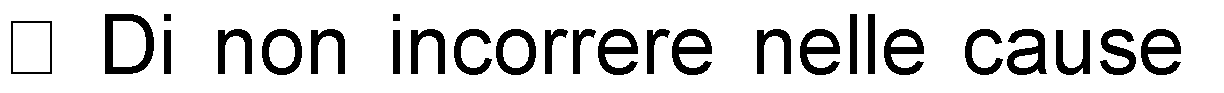 Di non incorrere nelle cause di esclusione di cui all’art. 80, comma 5 lett. f-bis) e f-ter) del D.lgs. 50/2016;L’operatore economico è tenuto a produrre documentazione utile a provare di aver risarcito o di essersi impegnato a risarcire qualunque danno causato dal reato o dall'illecito e di aver adottato provvedimenti concreti di carattere tecnico, organizzativo e relativi al personale idonei a prevenire ulteriori reati o illeciti.Di accettare, di rispettare e di essere edotto degli obblighi derivanti dal “Codice Etico e di comportamento” allegato alla documentazione di gara; dichiara che in relazione al presente affidamento ha verificato l’insussistenza dell’obbligo di astensione e di non essere, quindi, in posizione di conflitto di interesse rispetto alla Stazione Appaltante;L’operatore economico dichiara inoltre:di aver preso visione di tutta la documentazione inerente alla procedura;N.B. SOLO IN CASO DI PROFESSIONISTA INDICATO COSTITUITO A SUA VOLTA DA RAGGRUPPAMENTO DI PROFESSIONISTI AI SENSI DELL’ART. 46 COMMA 1 LETT. E) DEL CODICE COMPILARE ANCHEche le quote di ripartizione delle prestazioni nell’ambito del raggruppamento temporaneo o del consorzio sono le seguenti:Data,  	IL DICHIARANTE La sottoscrizione deve avvenire in forma digitale. Nel caso le dichiarazioni siano sottoscritte da un procuratore generale o speciale, lo stesso deve dichiarare nell’istanza tale sua qualità, allegando il documento comprovante, in originale digitale o in copia conforme all’originale firmata digitalmenteQUALIFICAZIONEConsapevole delle conseguenze che possono derivare nel caso di dichiarazioni mendaci e falsità in atti ai sensi di quanto previsto dall'articolo 76 del D.P.R. 28 dicembre 2000, n. 445, a titolo sostitutivo delle relative certificazioni e/o a titolo sostitutivo dell’atto di notorietà, presa visione dell’informativa sul trattamento dei dati personaliDICHIARA la seguente qualificazioneIdoneità professionaleIscrizione nel registro tenuto dalla Camera di commercio industria, artigianato e agricoltura oppure nel registro delle commissioni provinciali per l’artigianato per attività coerenti con quelle oggetto della presente procedura di gara. (requisito richiesto in caso di partecipazione in forma societaria o di consorzio. In caso di partecipazione alla gara in RTI, il requisito dovrà essere dimostrato da tutti i componenti dell’RTI):Iscrizione presso i competenti ordini professionali;Abilitazione al coordinamento per la sicurezza nei cantieri ai sensi dell’art. 98 del Decreto Legislativo.9 aprile 2008, n. 81 indicare nome e cognome del professionista abilitato, iscrizione all’Albo e data di iscrizione)  	Professionista antincendio iscritto negli elenchi del Ministero dell’Interno di cui all’art. 16 comma 4 del Decreto Legislativo 8 marzo 2006, n. 139 (indicare nome  e cognome del professionista  abilitato, iscrizione all’Albo e data di iscrizione)  Presenza di un geologo abilitato all’esercizio della professione all’interno della struttura organizzativa, in conformità alle Linee Guida Anac n. 1 (indicare nome e cognome del professionista abilitato, iscrizione all’Albo e data di iscrizione)  Per le società di ingegneria presenza del direttore tecnico in possesso dei requisiti di cui all’art. 3 comma 2 del DM 2 dicembre 2016, n. 263, cioè essere in possesso di laurea in ingegneria o architettura o in una disciplina tecnica attinente all'attività prevalente svolta dalla società e essere abilitato all'esercizio della professione da almeno dieci anni nonché iscritto, al momento dell'assunzione dell'incarico, al relativo albo professionale previsto dai vigenti ordinamenti, ovvero abilitato all'esercizio della professione secondo le norme dei paesi dell'Unione europea cui appartiene il soggetto (indicare nome, cognome, n. iscrizione all’Albo e data di iscrizione):  	persona  fisica  incaricata  dell’integrazione  delle  varie  prestazioni  specialistiche  (indicare  nome  e cognome	del	professionista	abilitato,	iscrizione	all’Albo	e	data	di	iscrizione)Giovane professionista (Da compilarsi esclusivamente da parte dei raggruppamenti temporanei di professionisti)L’operatore economico dichiara il possesso dei seguenti requisiti di Capacità Economico-finanziaria eTecnica e professionale:Fatturato globale minimo per servizi di ingegneria e di architettura relativo ai migliori tre degli ultimi cinque esercizi disponibili antecedenti la data di pubblicazione del presente bando per un importo almeno pari a 1,5 volte l’importo posto a base di gara per la progettazione, corrispondente a: Lotto 1 – tratta Ovest: € 1.588.211,68avvenuto espletamento negli ultimi 10 anni, antecedenti la data di scadenza del termine per la presentazione delle offerte, di servizi di architettura e ingegneria e altri servizi tecnici, di cui all’art. 3 comma 1 lett. vvvv del Codice, per ciascuna delle classi e categorie di lavori cui si riferiscono i servizi  da  affidare, individuate sulla base delle elencazioni contenute nelle vigenti tariffe professionali, per un importo pari a 1,5 volte l’importo stimato dei lavori cui si riferisce la progettazione come indicato al punto 8.2.3. lettera n) del disciplinare corrispondente al requisito minimo di cui alla tabella 5 .. Il dichiarante , deve inoltre specificare il requisito posseduto e relativo importo.avvenuto svolgimento negli ultimi 10 anni antecedenti la data di scadenza del termine per la presentazione delle offerte di almeno due servizi di progettazione, relativi ai lavori appartenenti alle classi e categorie indicate nella tabella sottostante, individuate sulla base delle elencazioni contenute nelle vigenti tariffe professionali, per un importo totale non inferiore a 0,80 volte l’importo stimato dei lavori cui si riferisce la prestazione, come indicato al punto 8.2.3. lettera o) del disciplinare corrispondente al requisito minimo di cui alla tabella 6.IL DICHIARANTE La sottoscrizione deve avvenire con firma digitale. Nel caso le dichiarazioni siano sottoscritte da un procuratore generale o speciale, lo stesso deve dichiarare nell’istanza tale sua qualità, allegando il documento comprovante, in originale digitale o in copia conforme all’originale sottoscritta digitalmente.In conformità a quanto prescritto dall'articolo dell'art. 13 del Regolamento UE 679/2016 – Regolamento Generale sulla Protezione dei Dati, si informa che:il titolare del trattamento è APS HOLDING Spa PEC: apsholding@legalmail.it MAIL info@apsholding.it;i dati di contatto del Responsabile della Protezione dei dati sono:	E-mail  dpo@apsholding.itTelefono: 049 5660111finalità del trattamento: i dati forniti verranno trattati in modalità manuale e/o informatizzata al fine di accertare i requisiti di idoneità morale e di idoneità economico-finanziaria e tecnico-organizzativa di coloro che intendono partecipare a gare d’appalto, anche nella veste di consorziati esecutori, di ausiliari e di subappaltatori e di coloro che, risultati aggiudicatari, saranno chiamati a stipulare il relativo contratto d’appalto, in adempimento di quanto prescritto dalla normativa vigente in materia di appalti pubblici;liceità del trattamento: il conferimento dei dati è obbligatorio in quanto prescritto dalla normativa in materia di appalti pubblici ai fini della partecipazione alle gare d’appalto e della stipulazione dei relativi contratti; l'eventuale mancato conferimento comporterà la non ammissione alle stesse e/o l’impossibilità di contrattare con la Stazione Appaltante;destinatari: i dati saranno trasmessi alle direzioni committenti della Stazione Appaltante e/o alle amministrazioni aggiudicatrici committenti per gli adempimenti di legge. I dati potranno essere comunicati all’Osservatorio per i contratti pubblici e ad altri soggetti pubblici, esclusi gli enti pubblici economici, ogni qualvolta sia prescritto da specifiche disposizione di legge e/o regolamenti o risulti essere necessario per lo svolgimento delle funzioni istituzionali, quali in particolare il combinato disposto degli articoli 43 e 71 del D.P.R. 28 dicembre 2000, n. 445, al fine di appurare la veridicità delle dichiarazioni sostitutive di cui agli articoli 46 e 47 dello stesso D.P.R., e comunque nel rispetto di quanto previsto dal Regolamento Europeo sulla protezione dei dato personali n. 679 del 27 aprile 2016. I dati dell’operatore economico potranno essere comunicati ad altri operatori o a cittadini che abbiano esercitato il diritto di accesso agli atti della procedura di gara ai sensi dell’articolo 53 del Decreto Legislativo 18 aprile 2016, n. 50 o l’accesso civico, semplice o generalizzato ai sensi degli articoli 5 e 5 bis del Decreto Legislativo 14 marzo 2013, n. 33, “Riordino della disciplina riguardante il diritto di accesso civico e gli obblighi di pubblicità, trasparenza e diffusione di informazioni da parte delle pubbliche amministrazioni”. E prevista la diffusione dei dati relativi all’operatore economico mediante pubblicazione sul sito istituzionale della Stazione Appaltante degli atti e delle informazioni relativi alla procedura di gara e al relativo contratto, in ottemperanza agli obblighi di pubblicità e trasparenza previsti dagli articoli 29 e 76 del Decreto Legislativo 18 aprile 2016, n. 50 e dal Decreto Legislativo 14 marzo 2013, n. 33.ulteriori informazioni fornite agli interessati: (comma 2, articolo 13 del Regolamento 679/2016)il periodo di conservazione dei dati coincide con il tempo strettamente necessario a conseguire gli scopi per i quali gli stessi sono stati ottenuti; per i dati contenuti nelle comunicazioni con l’operatore economico, nei provvedimenti e nei documenti relativi alla gara, alla selezione degli operatori e all'aggiudicazione dell'appalto, il periodo di conservazione è fissato in cinque anni, ai sensi dell’articolo 99, comma 4 del Decreto Legislativo 18 aprile 2016, n. 50;l’interessato può esercitare il proprio diritto di richiedere al titolare del trattamento l'accesso ai dati personali e la rettifica o la cancellazione degli stessi o la limitazione del trattamento che lo riguardano o di opporsi al loro trattamento, oltre al diritto alla portabilità dei dati, rivolgendosi al Titolare agli indirizzi sopra riportati;l’interessato può proporre reclamo ad un’autorità di controllo. Per l’Italia si può rivolgere al Garante per la protezione dei dati personali, che ha sede in Roma (Italia), Piazza di Monte Citorio n. 121, 00186.COMPILARE ESCLUSIVAMENTE LA SEZIONE DI INTERESSE COMPILARE ESCLUSIVAMENTE LA SEZIONE DI INTERESSE COMPILARE ESCLUSIVAMENTE LA SEZIONE DI INTERESSE SEZIONI MODELLONOTEPAGINASEZIONE PER MANDANTI DEL RAGGRUPPAMENTO CONCORRENTEN.B. attenzione alle dichiarazioni di impegno per gli RTI costituendi: se il mandante è a sua volta un raggruppamento di professionisti vedi pag.7Inizia a Pag. 2SEZIONE PER I SOGGETTI DI CUI ALL’ART. 46 INDICATI DALL’OPERATORE ECONOMICO OFFERENTEInizia a Pag.11consorzio ordinario di professionisticapogruppocomponenteraggruppamento temporaneo di professionistimandatariomandantecontratto di retegruppo europeo di interesse economico (GEIE)capogruppocapogruppoaderentecomponenteCOGNOMENOMECODICE FISCALECOGNOMENOMECODICE FISCALECOGNOMENOMECODICE FISCALECOGNOMENOMECODICE FISCALECOGNOMENOMECODICE FISCALECOGNOMENOMECODICE FISCALECOGNOMENOMECODICE FISCALECOGNOMENOMECODICE FISCALENome e CognomeData di nascitaCodice fiscaleTitolo di studioAbilitato alla professione dalTipologia di rapporto professionale con gli altri componenti del raggruppamento (collaborazione professionale, dipendenza, ecc..)CategoriaImportoCategoriaImporto minimoAUSILIARIOREQUISITO PRESTATOconsorzio ordinario di professionisticapogruppocomponenteraggruppamento temporaneo di professionistimandatariomandantecontratto di retegruppo europeo di interesse economico (GEIE)capogruppocapogruppoaderentecomponenteCOGNOMENOMECODICE FISCALECOGNOMENOMECODICE FISCALECOGNOMENOMECODICE FISCALECOGNOMENOMECODICE FISCALECOGNOMENOMECODICE FISCALECOGNOMENOMECODICE FISCALECOGNOMENOMECODICE FISCALECOGNOMENOMECODICE FISCALENome e CognomeData di nascitaCodice fiscaleTitolo di studioAbilitato alla professione dalTipologia di rapporto professionale con gli altri componenti del  raggruppamento (collaborazione professionale, dipendenza, ecc..)CategoriaImporto